Podstawa prawnaUstawa z dnia 25 lutego 1964r.- kodeks rodzinny i opiekuńczy;Ustawa z dnia 28 listopada 2014r.- prawo o aktach stanu cywilnego; Ustawa z dnia 4 lutego 2011r. – prawo prywatne międzynarodowe;Ustawa z dnia 16 listopada 2006 r. o opłacie skarbowej;Ustawa z dnia 27 października 2017 r. o zmianie ustawy o ewidencji ludności;Ustawa z dnia 7 października 1999 r. o języku polskim;Rozporządzenie Ministra Spraw Wewnętrznych z dnia 9 lutego 2015r. sprawie sposobu prowadzenia rejestru stanu cywilnego, oraz akt zbiorowych rejestracji stanu cywilnego;Rozporządzenie Ministra Spraw Wewnętrznych z dnia 29 stycznia 2015r. w sprawie wzoru dowodu osobistego oraz sposobu i trybu postępowania w sprawach wydawania dowodów osobistych, ich utraty, uszkodzenia, unieważnienia i zwrotu.Ustawa z dnia 10 maja 2018 r. o ochronie danych osobowych;Rozporządzenie Parlamentu Europejskiego I Rady (UE) 2016/1191 z dnia 6 lipca 2016 r. w sprawie promowania swobodnego przepływu obywateli poprzez uproszczenie wymogów dotyczących przedkładania określonych dokumentów urzędowych w Unii Europejskiej i zmieniające rozporządzenie (UE) nr 1024/2012;Rozporządzenie Parlamentu Europejskiego i Rady (UE) 2016/679 z dnia 27 kwietnia 2016 r. w sprawie ochrony osób fizycznych w związku z przetwarzaniem danych osobowych i w sprawie swobodnego przepływu takich danych oraz uchylenia dyrektywy 95/46/WE (ogólne rozporządzenie o ochronie danych);Miejsce załatwienia sprawyUrząd Stanu Cywilnego  i Spraw ObywatelskichKierownik Urzędu Stanu Cywilnego - pok.33 (wejście przez pokój 34)Zastępca Kierownika Urzędu Stanu Cywilnego - pok. 36aStanowisko ds. małżeństw – pok. 34ul. Rynek 125-303 Kielcepok. 33 lub 36a – składanie zapewnień do ślubu,pok. 34 – sporządzanie aktów małżeństwa, wydawanie odpisów aktów małżeństw po ślubie, Osoby odpowiedzialne za załatwienie sprawy:Sporządzanie dokumentów do ślubu cywilnegoKarina Harasimowicz – inspektorpok.37a, numer telefonu 41 36 76 098e-mail: karina.rybicka@um.kielce.plMagdalena Sorys – inspektorpok.34, numer telefonu 41 36 76 034e-mail: magdalena.sorys@um.kielce.plSkładanie zapewnień do ślubu   (po uprzednim kontakcie telefonicznym)Piotr Mołas – Kierownik Urzędu Stanu Cywilnegopok. 33 (wejście przez pokój 34), nr telefonu 41 36 76 034e-mail: piotr.molas@um.kielce.plAlbert Wawrzycki – Zastępca Kierownika USCpok. 36a, nr telefonu 41 36 76 037e-mail:albert.wawrzycki@um.kielce.plSporządzanie aktów małżeństwa, wydawanie odpisów aktów małżeństw po ślubieAnna Kuśmierczyk-Ślęzak - inspektorpok.34, numer telefonu 41 36 76 034e-mail: anna.kusmierczyk@um.kielce.plMagdalena Sorys – inspektorpok.34, numer telefonu 41 36 76 034e-mail: magdalena.sorys@um.kielce.plGodziny przyjęć Sporządzanie dokumentów do zawarcia małżeństwa konkordatowego, składanie zapewnień do ślubu (po uprzednum kontakcie telefonicznym):poniedziałek – piątek 7.45-15.00 Sporządzanie aktów małżeństwa, wydawanie odpisów aktów małżeństw po ślubie:poniedziałek – piątek 7.45-15.00 Wymagane dokumentydokumenty tożsamości narzeczonych.do załatwienia formalności związanych ze ślubem cywilnym i konkordatowym konieczne jest  stawiennictwo w Urzędzie Stanu Cywilnego obojga narzeczonych.do sporządzenia dokumentów do ślubu cywilnego wymagane jest wprowadzenie do bazy usług stanu cywilnego aktu urodzenia (w przypadku panna/kawaler),aktu urodzenia i aktu małżeństwa (w przypadku rozwiedziony, rozwiedziona),aktu urodzenia, aktu małżeństwa, aktu zgonu (w przypadku wdowa/wdowiec) jeżeli w/w akty znajdują się poza urzędem stanu cywilnego w którym sporządzane są dokumenty do ślubu.W przypadku gdy jedną z osób jest cudzoziemiec:   jego paszport,oryginał aktu urodzenia wraz z tłumaczeniem na język polski dokonanym przez tłumacza przysięgłego lub odpis tego aktu wystawiony na druku wielojęzycznym,zaświadczenie o zdolności prawnej do zawarcia związku małżeńskiego za granicą  (stwierdzające, że osoba zgodnie z prawem ojczystym spełnia wszystkie warunki              do zawarcia związku małżeńskiego ), jeżeli ustawodawstwo państwa pochodzenia obcokrajowca nie przewiduje takich zaświadczeń należy zwrócić się do sądu rodzinnego z wnioskiem o wydanie postanowienia zwalniającego z przedstawienia takiego zaświadczenia. W przypadku niemożności porozumienia się ze stroną składającą oświadczenie mające wpływ na stan cywilny osoby, z powodu nieznajomości języka polskiego, na tej osobie spoczywa obowiązek zapewnienia udziału biegłego lub tłumacza języka, którym ta osoba się posługuje.Akty stanu cywilnego, ich odpisy i inne dokumenty wystawione w języku obcym, składane kierownikowi urzędu stanu cywilnego w związku z dokonywaniem czynności z zakresu rejestracji stanu cywilnego powinny być składane wraz z ich urzędowym tłumaczeniem na język polski, dokonanym przez:1) tłumacza przysięgłego wpisanego na listę prowadzoną przez Ministra Sprawiedliwości;2) tłumacza przysięgłego uprawnionego do dokonywania takich tłumaczeń wpaństwach członkowskich Unii Europejskiej lub Europejskiego Obszaru Gospodarczego (EOG);3) konsula.Za dokumenty przetłumaczone przez konsula uznaje się również:1) dokumenty w języku obcym przetłumaczone na język polski przez tłumacza w państwie przyjmującym i poświadczone przez konsula;2) dokumenty przetłumaczone z języka rzadko występującego na język znanykonsulowi, a następnie przetłumaczone przez konsula na język polski.W przypadku braku tłumacza przysięgłego języka obcego na terytorium Rzeczypospolitej Polskiej dokument zagraniczny potwierdzający stan cywilny w języku obcym może zostać przetłumaczony przez konsula lub uprawnionego pracownika przedstawicielstwa dyplomatycznego państwa obcego na terytorium Rzeczypospolitej Polskiej.Nie podlegają tłumaczeniu odpisy aktów stanu cywilnego wydane na druku wielojęzycznym sporządzone zgodnie z Konwencją Wiedeńską z dnia 8 września 1976 r.OpłatyOpłata skarbowa:za sporządzenie aktu małżeństwa – 84,00 zł,Opłatę skarbową należy dokonać we wpłatomacie (hol przed USC), na poczcie lub przelewem bankowym.gdy akt małżeństwa sporządzony będzie w USC Kielce na konto:Urząd Miasta KielceING BANK ŚLĄSKI O/ Kielce 38 1050 0099 6450 9000 0000 0000gdy małżeństwo ma być zawarte w innej miejscowości na konto urzędu miasta lub gminy właściwego dla USC sporządzającego akt małżeństwa.Dowód wpłaty należy złożyć w Urzędzie Stanu Cywilnego przy składaniu zapewnienia do ślubu.Termin załatwienia sprawyNajpóźniej w następnym dniu roboczym po zawarciu małżeństwa.Odmowa przyjęcia oświadczenia do miesiąca, a w sprawach skomplikowanych do    dwóch miesięcy.Tryb odwoławczyOdwołanie wnosi się do Sądu Rejonowego w ciągu 14 dni - jeżeli kierownik USC odmówi przyjęcia oświadczeń o wstąpieniu w związek małżeński. Informacje dodatkoweUstawowy czas oczekiwania na zawarcie ślubu w USC wynosi 1 miesiąc od daty złożenia dokumentów, może on być jednak skrócony decyzją kierownika USC z ważnych powodów sformułowanych w podaniu przez osoby zamierzające zawrzeć małżeństwo. Zaświadczenie stwierdzające brak okoliczności wyłączających zawarcie małżeństwa można uzyskać w każdym Urzędzie Stanu Cywilnego na terenie RP.W przypadku gdy osoba zamierzająca zawrzeć związek małżeński lub świadek jest  obcokrajowcem  i  nie zna języka polskiego konieczna jest obecność tłumacza języka którym ona się posługuje - zarówno w czasie składania zapewnienia do ślubu (tłumacz przysięgły) jak i w czasie samej uroczystości zaślubin.Ceremonie ślubne w Urzędzie Stanu Cywilnego w Kielcach odbywają się w soboty - ich harmonogram publikowany jest na stronie internetowej Urzędu Miasta Kielce.ZałącznikiBrak Miejsce złożenia wnioskuUrząd Stanu Cywilnego  i Spraw ObywatelskichStanowisko ds. archiwalnych – pok.37aKierownik Urzędu Stanu Cywilnego - pok.33 (wejście przez pokój 34), bądź Zastępcy Kierownika Urzędu Stanu Cywilnego - pok. 36aStanowisko ds. małżeństw – pok. 34ul. Rynek 125-303 Kielcepok. 34 – rozpoczęcie procedury związanej z  zawarciem małżeństwa, składanie zapewnień do ślubu,pok. 34 – sporządzanie aktów małżeństwa, wydawanie odpisów aktów małżeństw po ślubie, Urząd Miasta Kielce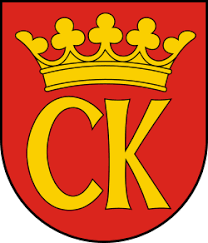 KARTA USŁUG NR USC/20/2019obowiązuje od dnia 01.08.2019KARTA USŁUG NR USC/20/2019obowiązuje od dnia 01.08.2019Zawarcie małżeństwa cywilnegoZawarcie małżeństwa cywilnegoStrona 1 z 5